6 tysięcy za trzy miesiące 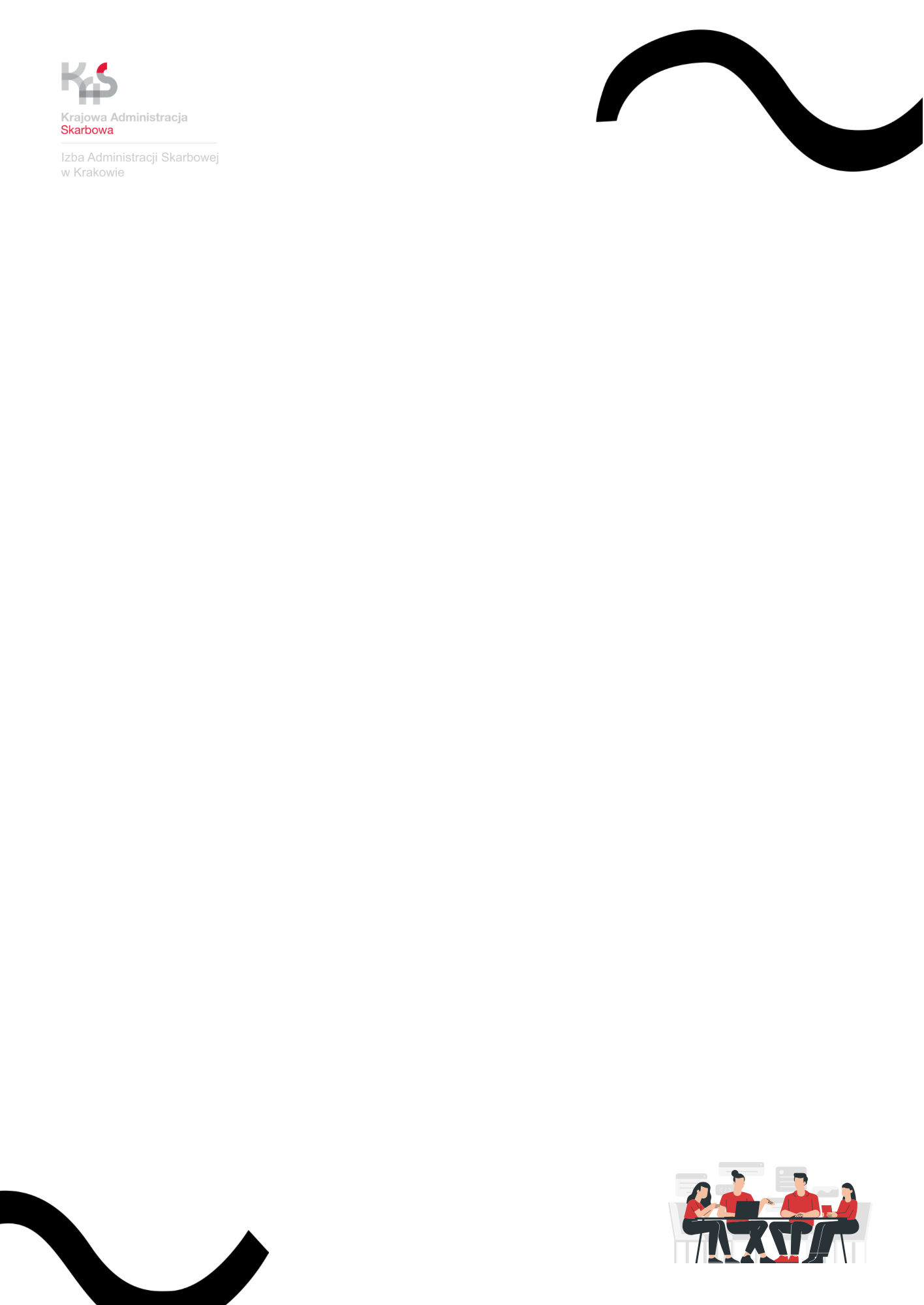 praktyki absolwenckiej w KASIzba Administracji Skarbowej w Krakowie zaprasza na odpłatne praktyki absolwenckie w urzędach skarbowych województwa małopolskiego.Przez trzy miesiące absolwenci mogą zdobyć ciekawe i przydatne w poszukiwaniu pracy doświadczenie. Za każdy miesiąc pracy praktykant otrzyma 2 tys. zł nieoskładkowanego wynagrodzenia. Termin przesyłania zgłoszeń upływa 31 marca.Profil kandydataIzba Administracji Skarbowej w Krakowie zaprasza na praktyki komunikatywne osoby,
które umieją obsługiwać komputer (aplikacje biurowe) oraz:mają co najmniej średnie wykształcenie;nie ukończyły 30 roku życia;nie były na praktyce absolwenckiej w Izbie Administracji Skarbowej w Krakowie (poprzednio Izba Skarbowa w Krakowie, Izba Celna w Krakowie, Urząd Kontroli Skarbowej w Krakowie) ani w urzędach skarbowych województwa małopolskiego;nie prowadzą działalności gospodarczej zbieżnej z zakresem praktyki;nie były skazane prawomocnym wyrokiem za umyślne przestępstwo lub umyślne przestępstwo skarbowe;nie są przeciwko nim prowadzone postępowania o przestępstwa ścigane z oskarżenia publicznego lub przestępstwa skarbowe;cieszą się nieposzlakowaną opinią.Praktyka będzie trwać w okresie rozliczeń rocznych PIT. To w urzędach skarbowych okres pełnej mobilizacji i idealna okazja, żeby poznać pracę KAS od środka – zachęca Bożena Drabik, dyrektor krakowskiej IAS. Doświadczenie z praktyki będzie ważnym punktem
w CV i szansą na stałą pracę w KAS – dodaje.Zakres obowiązków na praktycewprowadzanie danych do systemów KAS,proste prace biurowe,przygotowywanie dokumentów do archiwizacji.
Warunki praktyki absolwenckiejczas trwania: 3 miesiące, od 1 marca do 30 listopada 2021 roku, praca przez 40 godzin tygodniowo, tj. 8 godzin dziennie,wynagrodzenie 2.000 zł brutto miesięcznie (zwolnione ze składek na ubezpieczenie społeczne i zdrowotne),miejsce wykonywania praktyki:urzędy skarbowe woj. małopolskiego (urzędy skarbowe woj. małopolskiego (zobacz, gdzie jesteśmy w zakładce "urzędy skarbowe") Za każdy miesiąc praktyki oferujemy 2 tysiące złotych wynagrodzenia. W większości będzie to wypłata „na rękę”, bo pensja jest nieoskładkowana, a młodzi ludzie do 26 roku życia nie płacą PIT – wyjaśnia Bożena Drabik i dodaje – Gwarantujemy dobrą atmosferę pracy w gronie zmotywowanej i sympatycznej załogi małopolskiej KAS.Jak się zgłosić?Wypełnij formularz elektroniczny i dołącz wymagane dokumenty tutaj.
Na zgłoszenia czekamy do 31 marca.
Skontaktujemy się z wybranymi kandydatami.Osoby, z którymi podpiszemy umowę na  praktykę muszą mieć aktualne ubezpieczenie NNW. 
Telefony kontaktowe 12 25 57 327, 12 25 57 304, 12 25 57 397.Praktyki absolwenckie realizujemy na zasadach określonych ustawą z dnia 17 lipca 2009 r.
o praktykach absolwenckich (Dz. U. z 2018 r. poz. 1244).